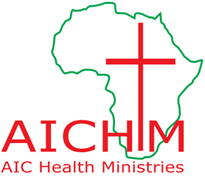 REQUEST FOR PROPOSAL (RFP)TENDER RERERENCE NO. AICHMAA15122020 WPFORCONSULTANCY SERVICES FOR SITING, SURVEY AND DESIGN FOR CONSTRUCTION WORKS OF WATER PAN ALSO SUPERVISE THE CONSTRUCTION OF THE WATER PAN IN NASINYONO, TURKANA WESTJANUARY 2020TABLE OF CONTENTSPageSECTION I.          Letter of Invitation                                                                 3SECTION II.         Information to consultants                                                     4Appendix to information to Consultants                                                          13SECTION III         Technical Proposal                                                                 15SECTION IV.         Financial Proposal                                                                27SECTION V          Terms of Reference                                                                 32SECTION VI.        Standard Forms of ContractANNEXEs :                                                                               36SECTION I: LETTER OF INVITATIONDate:                     12th  January 2020Tender Ref No.:      AICHMAA15122020Tender Name:         Consultancy Services for siting, survey and design for construction works of water pan and also supervise the construction of the water pan in Nasinyono, Turkan westAIC Health Ministries invites tenders from eligible candidates for Provision of Consultancy Services to carryout Siting, survey and design for construction works of water pan in Nasinyono, Turkan west 1. This tender shall remain valid for 90 days from the date of Tender Opening.2. Bidders who may  want  may  want  to  obtain  further  information  or  seek clarification can do so by sending an email to procurement@aichm.org 3. Bidders must submit Completed soft copies of their proposals to  procurement@aichm.org   with clearly referenced tender No. as email subject on or before 25th January 2021 at 11:59 PM. Note: those who submit afterwards will automatically be rejected. Proposers are strongly advised to meet the submission deadline and avoid IT related glitch while sending to secured email at last hour due to File size limitation or internet issues.SECTION II – INFORMATION TO CONSULTANTS (ITC)Table of ContentsSECTION II: - INFORMATION TO CONSULTANTS (ITC)2.1   Introduction2.1.1 The Client named the Appendix to “ITC” will select a firm or an individual among those invited to submit a proposal, in accordance with the method of selection detailed in the appendix. The method of selection shall be as indicated by the procuring entity in the Appendix.2.1.2 The consultants are invited to submit a Technical Proposal and a Financial Proposal, 2.1.3 The consultants must familiarize themselves with  local conditions and take them  into  account  in  preparing  their  proposals.     To  obtain  first  hand information on the assignment and on the local conditions, consultants are encouraged to liase with the Client regarding any information that they may require before submitting a proposal and to attend a pre-proposal conference where applicable. Consultants should contact the officials named in the Appendix “ITC” to arrange for any visit or to obtain additional information on the pre-proposal conference.  Consultants should ensure that these officials are advised of the visit in adequate time to allow them to make appropriate arrangements.2.1.4 The Procuring entity will provide the inputs specified in the    Appendix “ITC”, assist  the  firm  in  obtaining  licenses  and  permits needed to carry  out the services and make available relevant project data and reports.2.1.5 Please note that(i)	The  costs  of preparing  the proposal  and of negotiating  the Contract, including any visit to the Client are not reimbursable as a direct cost of the assignment; and ((ii)     The Client is not bound to accept any of the proposals submitted.2.1.6 The procuring  entity’s employees, committee members, board members andtheir relative (spouse and children) are not eligible to participate.2.1.7 There will be no cost for the tender documents.2.2   Clarification and Amendment of RFP Documents2.2.1 Consultants may request a clarification of any of the RFP documents only up toseven   [7]  days  before  the  proposal  submission  date.     Any  request  forclarification must    be sent in electronic mail to the Client’s address indicated in the Appendix “ITC”.   The Client will respond by electronic mail to such request and will send written copies of the response (including an explanation of the query but without identifying the source of inquiry) to all invited consultants who intend to submit proposals.2.2.2 At any time before the submission of proposals, the Client may for any reason, whether at his own initiative or in response to a clarification requested by an invited  firm,  amend  the RFP.   Any  amendment shall be issued in  writing through addenda.  Addenda shall be sent by mail to all invited  consultants  and  will  be  binding  on  them.   The Client may  at his discretion extend the deadline for the submission of proposals.2.3   Preparation of Technical Proposal (to be sent on a separate email)2.3.1 The Consultants proposal shall be written in English language2.3.2 In preparing the Technical Proposal, consultants are expected to examine the documents constituting this RFP in detail.  Material deficiencies in providing the information requested may result in rejection of a proposal.2.3.3 While  preparing  the  Technical  Proposal,  consultants  must  give  particular attention to the following:(i)	If a  firm  considers  that  it  does  not  have  all  the  expertise  for  the assignment, it may obtain a full range of expertise by associating with individual consultant(s) and/or other firms or entities in a joint venture or sub-consultancy as appropriate.  Consultants shall not associate with the other consultants invited for this assignment.  Any firms associating in contravention of this requirement shall automatically be disqualified.(ii)	For  assignments  on   a  staff-time  basis,  the  estimated  number  of professional  staff-time  is  given  in  the  Appendix.  The proposal shall however be based on the number of professional staff-time estimated by the firm.(iii)	It is desirable that the majority of the key professional staff proposed be permanent employees of the firm or have an extended and stable working relationship with it.(iv)    Proposed professional  staff  must as a minimum, have the experience indicated  in  Appendix, preferably working under conditions similar to those prevailing in Kenya.(v)     Alternative  professional  staff  shall  not  be  proposed  and  only  oneCurriculum Vitae (CV) may be submitted for each position.2.3.4 The  Technical  Proposal  shall  provide  the  following  information  using  the attached Standard Forms;(i)	A brief description of the firm’s organization and an outline of recent experience on assignments of a similar nature.  For each assignment the outline should indicate inter alia, the profiles of the staff proposed, duration of the assignment, contract amount and firm’s involvement.(ii)	Any comments or suggestions on the Terms of Reference, a list of services and facilities to be provided by the Client.(iii)	A  description  of  the  methodology  and  work  plan  for  performing  the assignment.(iv)    The list of the proposed staff team by specialty, the tasks that would be assigned to each staff team member and their timing.(v)     CVs recently signed by the proposed professional staff and the authorized representative submitting the proposal.  Key information should include number of years working for the firm/entity and degree of responsibility held in various assignments during the last three (3) years.(vi)    Estimates of the total  staff input (professional and support staff staff- time)  needed  to  carry  out  the  assignment  supported  by  bar  chart diagrams  showing  the time proposed for each  professional staff team member.(vii)   A  detailed  description   of  the  proposed  methodology,  staffing  and monitoring  of  training,  if  Appendix  “A”  specifies  training  as a major component of the assignment.(viii)   Any additional information requested in Appendix “A”.2.3.5 The Technical Proposal shall not include any financial information.2.4    Preparation of Financial Proposal (to be sent on a separate email)2.4.1 In  preparing  the  Financial  Proposal,  consultants  are expected to take into account the requirements and conditions outlined in the RFP documents.  The Financial Proposal should follow Standard Forms (Section D).  It lists all costs associated with the assignment including; (a) remuneration for staff (in the field and at headquarters), and; (b) reimbursable expenses such as subsistence (per diem, housing), transportation (international and local, for mobilization and demobilization), services and equipment (vehicles, office equipment, furniture, and supplies), office rent, insurance, printing of documents, surveys, and training, if it is a major component of the assignment. If appropriate these costs should be broken down by activity.2.4.2 The Financial Proposal should clearly identify as a separate amount, the local taxes, duties, fees, levies and other charges imposed under the law on the consultants,  the  sub-consultants  and  their personnel,  unless Appendix  “A” specifies otherwise.2.4.3 Consultants shall express the price of their services in Kenya Shillings.2.4.4 Commissions and gratuities, if any, paid or to be paid by consultants and related to the assignment will be listed in the Financial Proposal Submission Form.s2.4.5 The Proposal must remain valid for 180 days after the submission date. During this period, the consultant is expected to keep available, at his own cost, th e professional staff proposed for the assignment.  The Client will make his best effort to complete negotiations within this period.  If the Client wishes to extend the validity period of the proposals, the consultants shall agree to the extension.2.5    Submission, Receipt, and Opening of Proposals2.5.1 The original proposal (Technical Proposal and Financial Proposal; see para.  1.2)  shall  be  prepared  in  indelible  ink.     It  shall  contain  no interlineation or overwriting, except as necessary to correct errors made by the firm itself.   Any such corrections must be initialed by the persons or person authorised to sign the proposals.2.5.2 For each proposal, the consultants shall prepare the number of copies indicated in  Appendix  “A”.  2.5.3 The proposal shall be sent by email. No hard copies will be accepted.2.5.4 The  completed  Technical  and Financial  Proposals must be sent by email on  or before the time and date stated in the Appendix “ITC”.  Any proposal received after the closing time for submission of proposals shall be returned to the respective consultant unopened.2.5.5 After the deadline for submission of proposals, the Technical Proposal shall be opened immediately by the opening committee.   The Financial Proposal shall remain sealed and deposited with a responsible officer of the client department up to the time for public opening of financial proposals.2.6    Proposal Evaluation General2.6.1 From the time the bids are opened to the time the Contract is awarded, if any consultant wishes to contact the Client on any matter related to his proposal, he should do so in writing at the address indicated in the Appendix “ITC”. Any effort by the firm to influence the Client in the proposal evaluation, proposal comparison  or Contract award decisions may  result in  the rejection  of the consultant’s proposal.2.6.2 Evaluators  of  Technical  Proposals  shall  have  no  access  to  the  FinancialProposals until the technical evaluation is concluded.2.7    Evaluation of Technical Proposal2.7.1 The evaluation committee appointed by the Client shall evaluate the proposals on the basis of their responsiveness to the Terms of Reference, applying the evaluation criteria as follows1.      Preliminary evaluation2.      Technical evaluation3.      Financial evaluationPart 1: Preliminary evaluation.The following shall form the basis for preliminary evaluation.Interested bidders MUST attach the following.1. Certificate of registration/ incorporation.2. Copy of VAT/PIN certificate from KRA.3. Valid Tax compliance certificate must be the current one.4. Should be a firm/individual consultant with office/operationalestablishments within Kenya. (attach current business permit)5. Prove of financial capacity with 6 months bank statement6. Dully filled, signed and stamped form of tender7. Dully filled, signed and stamped business questionnaireThe above requirements are mandatory and failure to comply with one or more requirements shall make the bid Non-Responsive and hence shall not be eligible for technical evaluation.Part 2: Technical Evaluation.(i)      Specific experience of the consultant  related to the assignment (20) Tenpoints each•	Qualification BSC. Water resources/Civil/Agricultural engineering. (attach CV and practicing registration certificates)•	Minimum 5 years’ similar experience of consultant/firm in siting and  design  of  surface  water  harvesting  infrastructure. (provide reference contacts and award letters/contracts)(ii)	Adequacy of the proposed work plan and methodology in responding to the terms of reference (40) Ten points each•	A suitability statement, including commitment to be available for the entire assignment.•	A  brief  statement  on  the  proposed  assessment  methodology including a detailed work plan.•	Registration       documents       with       relevant       government bodies/departments.   (Engineers’    board   of   Kenya   for   lead consultant and registrar of companies if company)•   Financial capacity with 6 months bank statement(iii)    Qualifications and competence of the key staff for the assignment -SurveyPreparation of BoQs and drawing designs (40) Ten points each.• Registered with Engineers board of Kenya (for engineers), registration with Kenya institute of surveyors (for surveyors) and board of architects and quantity surveyors of Kenya (for quantity surveyors)• Key  staff  (Engineer,  Quantity  surveyor, surveyor) have at least  3Years’ Experience in dam or water dam survey, design, construction and supervision. (provide reference contacts)• Detailed work plan for the project• A detailed technical and financial proposal submittedTotal Points        100Only bidders who score 70% and above will proceed to the financial stageof evaluation.Each responsive proposal will be given a technical score (St). A  proposal  shall  be  rejected  at  this  stage  if  it  does  not respond to important aspects of the Terms of Reference or if it fails to achieve the minimum technical score indicated in the Appendix “ITC”.2.8   Evaluation of Financial Proposal2.8.1 After Technical Proposal evaluation, the Client shall notify those consultants whose proposals did not meet the minimum qualifying mark or were considered Non-responsive  to  the  RFP  and  Terms  of  Reference,  indicating  that  their Financial Proposals will be returned after completing the selection process.  The notification may be sent by registered letter, cable, telex, facsimile or electronic mail.2.8.2 The  Financial  Proposals  shall  be  opened in private. The presence  of  the consultants’ representatives is not required2.8.3 The evaluation committee will determine whether the financial proposals are complete (i.e. whether the consultant has costed all the items of the corresponding Technical Proposal and correct any computational errors.  The cost of any unpriced items shall be assumed to be included in other costs in the proposal.   In all cases, the total price of the Financial Proposal as submitted shall prevail.2.8.4 While comparing proposal prices between local and foreign firms participating in a selection process in financial evaluation of Proposals, firms incorporated in Kenya where indigenous Kenyans own 51% or more of the share capital shall be allowed a 10% preferential bias in proposal prices.  However, there shall be no such  preference  in  the  technical  evaluation  of  the tenders.   Proof of local incorporation and citizenship shall be required before the provisions of this sub - clause are applied.  Details of such proof shall be attached by the Consultant in the financial proposal.2.8.5 The  formulae  for  determining  the  Financial  Score  (Sf)  shall,  unless  analternative formulae is indicated in the Appendix “ITC”, be as follows: -Sf = 100 X FM/F where Sf is the financial score; Fm is the lowest priced financial proposal and F is the price of the proposal under consideration.  Proposals will be ranked according to their combined technical (St) and financial (Sf) scores using the weights (T=the weight given to the Technical Proposal: P = the weight given to the Financial Proposal; T + p = I) indicated in the Appendix.   The combined technical and financial score, S, is calculated as follows: - S = St x T% + Sf x P %.  The firm achieving the highest combined technical and financial score will be invited for further consultations.2.8.6 The tender evaluation committee shall evaluate the tender within 30 days of from the date of opening the tender.2.8.7 Contract price variations shall not be allowed2.9   Negotiations2.9.1 gotiations 2.10 Award of Contract2.10.1The Contract will be awarded. After are completed, the Client will promptly notify other consultants on the shortlist that they were unsuccessful and return the Financial Proposals of those consultants who did not pass the technical evaluation.2.10.2The selected firm is expected to commence the assignment on the date and at the location specified in Appendix “A”.2.10.3 The parties to the contract shall have it signed within 30 days from the date of notification of contract award unless there is an administrative review request.2.10.4 The procuring  entity  may  at any  time terminate procurement proceedings before contract award and shall not be liable to any person for the termination.2.10.5  The  procuring  entity  shall  give  prompt  notice  of  the  termination  to  the tenderers and on request give its reasons for termination within 14 days of receiving the request from any tenderer.2.10.6 To qualify for contract awards, the tenderer shall have the following:(a) Necessary  qualifications,  capability  experience,  services,  equipment  andfacilities to provide what is being procured.(b) Legal capacity to enter into a contract for procurement(c) Shall not be insolvent, in receivership, bankrupt or in the process of beingwound  up  and  is  not  the  subject  of  legal  proceedings  relating  to  theforegoing.(d) Shall not be debarred from participating in public procurement.2.11 Confidentiality2.11.1Information   relating   to   evaluation   of   proposals   and   recommendations concerning awards shall not be disclosed to the consultants who submitted the proposals or to other persons not officially concerned with the process, until the winning firm has been notified that it has been awarded the Contract.2.12 Corrupt or fraudulent practices2.12.1The  procuring  entity  requires  that  the  consultants  observe  the  highest standards of ethics during the selection and award of the consultancy contract and also during the performance of the assignment. The tenderer shall sign a declaration that he has not and will not be involved in corrupt or fraudulent practices.2.12.2 The procuring entity will reject a proposal for award if it determines that the consultant  recommended for award has engaged in  corrupt  or fraudulent practices in competing for the contract in question.2.12.3 Further a consultant who is found to have indulged in corrupt or fraudulent practices risks being debarred from participating in AICHM procurementsAppendix to information to consultantsThe following information for procurement of consultancy services and selection of Consultants shall complement or amend the provisions of the information to Consultants, wherever there is a conflict between the provisions of the information And to consultants and the provisions of the appendix, the provisions of the Appendix herein shall prevail over those of the information to consultants.Clause Reference2.1    The name of the Client is:  AIC Health Ministries in Kenya2.1.1 The method of selection is: Quality and Cost Based Selection (QCBS)2.1.2 Technical and Financial Proposals are requested: YesThe name, objectives, and description of the assignment are: See Terms ofReference (TOR)2.1.3 The name(s), address(es) and telephone numbers of the procurement entity’srepresentative(s) are; AICHM Procurement Tel 020-80004742.1.4 The Client will provide the following inputs:   See Terms of Reference (TOR)2.1.5 (Ii)     The estimated number of professional staff monthsrequired for the assignment is; See Terms of Reference (TOR)(iv)    The minimum required experience of proposed professional staff is: SeeTerms of Reference (TOR)2.1.6 (vii)   Supervision of construction works: Yes(viii)   Additional information in the Technical Proposal includes:Delineate, identify and establish the community to benefit from the proposed projectDetermine where to locate the water pan and other related structuresTo conduct topographical survey of the proposed Water panTo prepare bills of quantities (BOQs) and drawings and tender documents to be used to tender the worksSupervise the construction works on behalf of AIC Health Ministries 2.1.7  Taxes: [Specify firm’s liability: nature, sources of information]: 	      As applicable in Kenya 	2.5.2 Consultants must submit technical and financial proposals separately through email 2.5.3 The proposal submission address is:  	                      Executive directorAIC Health Ministries                       Po Box 40431-00100                         NairobiBidders must submit Completed soft copies of their proposals to  procurement@aichm.org   with clearly referenced tender No. as email subject2.5.4 Proposals must be submitted no later than the following date and time: 25th  January 2021 at 11:59 PM.2.6.1 The address to send information to the Client isGroup Chief Finance OfficerAIC Health Ministries Near Wilson Air Port Po Box 30125-00100Nairobi2.6.3 The minimum technical score required to pass: Seventy (70) Points2.7.1Alternative formulae for determining the financial scores is the following:Remains as it is under paragraph 2.8.5The weights given to the Technical and Financial Proposals are: T=     0.60P=     0.402.9.2 The assignment is expected to commence within 14 days after notification of award SECTION III: - TECHNICAL PROPOSAL Notes on the preparation of the Technical Proposals3.1    In preparing the technical proposals, the consultant is expected to examine all terms and information included in the RFP.  Failure to provide all requested information shall be at the consultants own risk and may result in rejection of the consultant’s proposal.3.2    The technical proposal shall provide all required information and any necessary additional information and shall be prepared using the standard forms provided in this Section.3.3    The Technical proposal shall not include any financial information unless it is allowed in the Appendix to information to the consultants or the Special Conditions of contract.SECTION III -  TECHNICAL PROPOSAL1. TECHNICAL PROPOSAL SUBMISSION FORM[                        Date] To:                                  _ [Name and address of Client)Ladies/Gentlemen:We, the undersigned, offer to provide the consulting services for  	                                               _ [Title of consulting services] in accordance with yourRequest for Proposal dated                                  _ [Date] and our Proposal. We arehereby submitting our Proposal, which includes this Technical Proposal, [and aFinancial Proposal emailed separately-where applicable].We understand you are not bound to accept any Proposal that you receive. We remain,Yours sincerely,                                                  _ [Authorized Signature]:                                                    _ [Name and Title of Signatory]:                                                      _ [Name of Firm]:                                                      _ [Address:]2. FIRM’S REFERENCESRelevant Services Carried Out in the Last Five YearsThat Best Illustrate QualificationsUsing the format below, provide information on each assignment for which your firm either individually, as a corporate entity or in association, was legally contracted.Firm’s Name:   	Name and title of signatory;  	(May be amended as necessary)3.     COMMENTS AND SUGGESTIONS OF CONSULTANTS ON THE TERMS OF REFERENCE AND ON DATA, SERVICES AND FACILITIES TO BE PROVIDED BY THE CLIENT.On the Terms of Reference:1.2.3.4.5.On the data, services and facilities to be provided by the Client:1.4. DESCRIPTION OF THE METHODOLOGY AND WORK PLAN FOR PERFORMING THE ASSIGNMENT5. TEAM COMPOSITION AND TASK ASSIGNMENTS1. Technical/Managerial Staff2.   Support Staff6. FORMAT OF CURRICULUM VITAE (CV) FOR PROPOSED PROFESSIONAL STAFFProposed Position:   	Name of Firm:   	Name of Staff:  	Profession:   	Date of Birth:   	Years with Firm:                                             Nationality:      	Membership in Professional Societies:   	Detailed Tasks Assigned:   	Key Qualifications:[Give an outline of staff member’s experience and training most pertinent to tasks on assignment. Describe degree of responsibility held by staff member on relevant previous assignments and give dates and locations].Education:[Summarize college/university and other specialized education of sta ff member, giving names of schools, dates attended and degree[s] obtained.]Employment Record:[Starting with present position, list in reverse order every employment held. List all positions held by staff member since graduation, giving dates, names o f employing organizations, titles of positions held, and locations of assignments.]Certification:I, the undersigned, certify that these data correctly describe me, my qualifications, and my experience.[Signature of staff member]                               Date:   	                                                                                                                   Date;[Signature of authorised representative of the firm]Full name of staff member:   	Full name of authorized representativ7. TIME SCHEDULE FOR PROFESSIONAL PERSONNELMonths (in the Form of a Bar Chart)Reports Due:            	Activities Duration:   	Signature:  	 (Authorized representative)Full Name:  	Title:  	Address:  	8. ACTIVITY (WORK) SCHEDULE(a). Field Investigation and Study Items[1st, 2nd, etc, are months from the start of assignment)(b). Completion and Submission of ReportsSECTION IV: - FINANCIAL PROPOSAL Notes on preparation of Financial Proposal4.1    The Financial proposal prepared by the consultant should list the costs associated with the assignment. These costs normally cover remuneration for staff, subsistence, transportation, services and equipment, printing of documents, surveys etc as may be applicable.  The costs should be broken done to be clearly understood by the procuring entity.4.2    The financial proposal shall be in Kenya Shillings or any other currency allowedin the request for proposal and shall take into account the tax liability and costof insurances specified in the request for proposal.4.3    The financial proposal should be prepared using the Standard forms provided inthis partSECTION IV  - FINANCIAL PROPOSAL STANDARD FORMS Table of ContentsFINANCIAL PROPOSAL SUBMISSION FORMDate:_______________To: ______________________________________ [Name and address of Client]Ladies/Gentlemen:We, the undersigned, offer to provide the consulting services for (                  ) [Title of consulting services] in accordance with your Request for Proposal dated(                             ) [Date] and our Proposal.  Our attached Financial Proposal is for the sum of (                                                                                                     ) [Amount in words and figures] inclusive of the taxes.We remain,Yours sincerely,[Authorized Signature]:                                 _ [Name and Title of Signatory]:                                     _ [Name of Firm]                                   _ [Address]2. SUMMARY OF COSTS.3. BREAKDOWN OF PRICE PER ACTIVITY4. BREAKDOWN OF REMUNERATION PER ACTIVITY5. REIMBURSABLES PER ACTIVITYActivity No:   	Name:  	6. MISCELLANEOUS EXPENSESActivity No.                                               _Activity Name:  	Appendix ASECTION V: - TERMS OF REFERENCEConsultancy Services for siting, survey and design for construction works of water pan and also supervise the construction of the water pan in Nasinyono, Turkan west1.0 Background to this ConsultancyAfrica Inland Church Health Ministries (AICHM) is a department of the Africa Inland Church (AIC) responsible for health, livelihood and resilience programmes within the church. AICHM has extensive experience in working with various population groups in Kenya, particularly the pastoral population groups in the arid and semi-arid (ASAL) regions, and implements humanitarian aid and development cooperation projects in the priority areas of health and livelihoods.AICHM has a livelihood and resilience Programme in Turkana West Sub-County designed to contribute to breaking the cycle of food and food insecurity in Nasinyono community targeting the Host Community. The proposed project area for the surface water harvesting structure is  in Nasinyono community in Songot ward. The region has inadequate water for domestic use, livestock and crop irrigation. The rainfall is inadequate and unreliable amounting to an average of 200mm per annum. A large percentage of the residents depend on surface for water, which often do not hold sufficient water to meet the demands. It is for this reason that the project will undertake the development of Nasinyono water pan based on the site selected in the communityAICHM seeks to engage consultants for the detailed design of community water pan project.Project outcome:Improved and sustained access to water for irrigation in the demo farm and livestock useIn order to achieve the objective, AICHM intends to construct a new 30,000M3 water pan in Nasinyono, in Songot ward, Turkana West Sub County, Turkana County, to be sited suitably along the demo farm for both irrigation and livestock water access.2.0 Scope of the ConsultancyThe design team shall undertake the following:Determine where to locate the  and other related structures with soil analysis and other tests as required for  siting.Establish rainfall and hydrological data for design of the structuresTo conduct topographical survey of the proposed water pan with clear accurate contour points picked and plotted.Prepare engineering design  reports  and  drawings  which  include  all proposed components (for the structure, cattle troughs, drawing points etc.)To prepare bills of quantities (BOQs) and drawings and tender documents to be used to tender the works  To prepare resultant scheme layoutSupervise the construction works on behalf of AICHM.The detailed activities to be undertaken during the assignment will include but not limited to the following:2.1 Desk study•   Collect data and information relevant to the project•   Collect and review government policy documents•   Review of previous and existing projects2.1.1 Expected Output•   Inception report2.2 Field surveyCarry out topographical survey of the water panCarry out environmental impact assessment2.2.1 Expected OutputEnvironmental and social impact assessment report with WRMA and EIA Permits from NEMAtopographical investigations report including coordinates of proposed sites for the  water pan2.3 Detailed designCarry out detailed design for all the componentsProduce working engineering drawings approved by relevant government departments (five copies of each component both in hard and soft copies)The designs must be approved by a registered Engineer/consultantPrepare bills of quantities (one costed and one unpriced) and contract documents for the proposed works.4Expected Duration and stages of the assignmentThe team is expected to undertake the detailed investigations and designs and BOQs in not more than The study outputs must be shared for review within one week.4.0 Report requirementsAll reports will be represented in both soft and hard copies to the client. The reportshall include:Hydrological assessment/mapping report for the water panDetailed water water pan design report with government approvals as appropriate.water pan BOQ5.0: QUALIFICATIONS, COMPETENCIES AND EXPERIENCE REQUIREDThe Consultant/ team must be multidisciplinary (one of the key consultant shouldhave experience in surface water harvesting structures design.At the minimum, the consultant(s) must possess the following bid requirements:6.0 BID REQUIREMENTSFirms/Consultant(s) that meet the requirements should submit an expression ofinterest (maximum of 5 pages), which should include the following:Qualification:  At  least  a  BSC.  in  Water  resources/Civil/Agricultural engineering. (attach CV and practicing registration certificates)Minimum  5  years’  experience  in  siting  and  design  of  surface  water harvesting infrastructure. (provide reference contacts)Registration documents with relevant government bodies/departments.Current tax compliance certificate and KRA pin.Registered with Engineers board of Kenya as a consulting or professionalEngineerKey  staff (Engineer, Quantity  surveyor, surveyor) have at least 3 years’experience in dam and water pan survey and design.A suitability statement, including commitment to be available for the entire assignment.Prove of financial capacity with 6 months bank statementA brief statement on the proposed assessment methodology including a detailed workplan.A detailed technical and financial proposal (separately).7 .0 Selection criteriaAIC Health Ministries will evaluate the proposals and award the assignments based on technical and financial feasibility, ensuring transparency, impartiality and neutrality.AIC Health Ministries reserves the right to accept or reject any proposal received without giving reasons and is not bound to accept the lowest or highest bidder.8.0 Reports and Time Schedule,9.0 Terms of Payment.REPORTING ARRANGEMENTSAICHM Area Operations Manager (Client’s Representative) will be responsible formonitoring and evaluation of the activities under this program. The firm may thereforecoordinate all activities closely with the AICHM Area Operations Manager. The consultant will report directly to and tend to all the deliverables to the AICHM Head of Programs in conjunction with the AICHM Area Operations ManagerSECTION VI: ANNEX ISTANDARD FORMS OF CONTRACTCONSULTING SERVICESCONTENTSSpecial notes……………………………………………………………………………           38Contract for Consultant’s Services…………………………………………………          39I        Form of Contract………………………………………………………………..         40II       General Conditions of Contract………………………………………………        421.      General Provisions…………………………………………………………     422.      Commencement, Completion, Modification andTermination of Contract…………………………………………………       433.      Obligations of the Consultant………………………………………….       463.2.1 Consultant Not to Benefit from Commissions,Discounts, etc……………………………………….     463.2.2 Consultant and Affiliates Not to BeOtherwise Interested in Project………………….     473.2.3 Prohibition of Conflicting Activities………………… 473.3    Confidentiality……………………………………………….             474       Consultant’s Personnel……………………………………………     485       Obligations of the Client……………………………………………   495.1    Assistance and Exemptions………………………… 495.2    Change in the Applicable Law……………………… 495.3    Services and Facilities………………………………   496       Payments to the Consultant……………………………………       497       Settlement of Disputes………………………………………………  507.1    Amicable Settlement…………………………………  507.2    Dispute Settlement……………………………………  50III      Special Conditions of Contract……………………………………………    51Special Notes1.	The Lump-Sum price is arrived at on the basis of inputs – including rates – provided by the Consultant.  The Client agrees to pay the Consultant according to a schedule of payments linked to the delivery of certain outputs, usually reports.   Lump-sum contracts have the simplicity of administration, the Client having only to be satisfied with the outputs without monitoring the staff inputs and should be used for large Assignments in for example Design; Engineering; Supervision and Management Services; Master plans; Economic  and Feasibility studies; and Surveys.2.	The Contract includes four parts:   Form of Contract, the General Conditions of Contract, the Special Conditions of Contract and the Appendices.   The Client using  this standard contract should not alter the General Conditions.   Any adjustment to meet any specific project features should be made only in the Special ConditionsCONTRACT FOR CONSULTANT’S SERVICESLarge Assignments (Lump-Sum Payments)Between[name of the ClientAND[name of the Consultant]Dated:                            _ [date]I.      FORM OF CONTRACTLarge Assignments (Lump-Sum Payments)This Agreement (hereinafter called the “Contract”) is made the             ) day of the month of                        _ [month], [year], between                                                       , [name     of     client]     of     [or     whose     registered     office     is     situated     at]                                                                   _  [location  of  office] (hereinafter called the“Client”) of the one part AND                                                                                            _       [location       of       office](hereinafter called the “Consultant”) of the other part.WHEREAS(a)     the Client has requested the Consultant to provide certain consulting services as defined in the General Conditions of Contract attached to this Contract (hereinafter called the “Services”);(b)     the Consultant, having presented to the Client that he has  the required professional skills and personnel and technical resources, have agreed to provide  the  Services  on  the  terms  and  conditions  set  forth  in  this Contract;NOW THEREFORE the Parties hereto hereby agree as follows:1.	The following documents attached hereto shall be deemed to form an integral part of this Contract:(a)     The General Conditions of Contract; (b)     The Special Conditions of Contract;(c)     The following Appendices: [Note: If any of these Appendices are not used,they should be deleted from the list]Appendix A:  Description of the ServicesAppendix B:  Reporting RequirementsAppendix C:  Key Personnel and Sub consultantsAppendix D:  Breakdown of Contract Price inForeign CurrencyAppendix E:  Breakdown of Contract Price in LocalCurrencyAppendix F:  Services and Facilities Providedby the Client2.	The mutual rights and obligations of the Client and the Consultants shall be as set forth in the Contract; in particular:(a)     The  Consultant  shall  carry  out  the  Services  in  accordance  with  the provisions of the Contract; and(b)     The Client shall make payments to the Consultant in accordance with theprovisions of the Contract.IN WITNESS WHEREOF, the Parties hereto have caused this Contract to be signed in their respective names as of the day and year first above written.For and on behalf of                                                                 _ [name of client][Full                                    name                                    of                                    Client’sauthorisedrepresentative 	[Title] 	[Signature] 	[Date] 	For and on behalf of                                                             [name of consultant][Full name of Consultant’sAuthorized representative]  	[Title] 	[Signature] 	[Date] 	II.     GENERAL CONDITIONS OF CONTRACT1. GENERAL PROVISIONS1.1   Definitions         Unless the context otherwise requires, the following terms whenever  used  in  this  Contract  shall  have  the  following meanings:(a)    “Applicable Law” means the laws and any other instruments having the force of law in the Republic of Kenya as they may be issued and in force from time to time;(b)     “Contract” means the Contract signed by the Parties, to which these General Conditions of Contract (GC) are attached together with all the documents listed in Clause 1 of such signed Contract;(c)     “Contract  Price”  means  the price to be paid for theperformance of the Services in accordance with Clause6 here below;(d)     “Foreign Currency” means any currency other than theKenya Shilling;(e)     “GC” means these General Conditions of Contract;(f)      “Government” means the Government of the Republic of Kenya;(g)     “Local Currency” means the Kenya Shilling;(h)     “Member”, in  case the Consultant consists of a joint venture of more than one entity, means any of these entities; “Members” means all these entities, and “Member in Charge” means the entity specified in the SC to act on their behalf in exercising all the Consultant’s rights and obligations towards the Client under this Contract;(i)	“Party” means the Client or the Consultant, as the case may be and “Parties” means both of them;(j)	“Personnel” means persons hired by the Consultant or by  any Subconsultant as employees and assigned to the performance of the Services or any part thereof;(k)     “SC”  means  the  Special  Conditions  of  Contract  bywhich the GC may be amended or supplemented;(l)	“Services”  means  the  work  to  be  performed  by  the Consultant pursuant to this Contract, as described in Appendix A; and(m)  “Sub consultant” means any entity to which the Consultant subcontracts any  part of the Services in accordance with the provisions of Clauses 3 and 4.1.2 Law Governing      This Contract, its meaning and interpretation and thethe Contract         relationship between  the Parties shall  be governed by  theLaws of Kenya.1.3 Language               This Contract has been executed in English language which shall be the binding and controlling language for all matters relating to the meaning or interpretation of this Contract.1.4 Notices                  Any  notice,  request,  or  consent  made  pursuant  to  this Contract shall be in writing and shall be deemed to have been made  when  delivered  in  person  to an authorized representative of the Party to whom the communication is addressed or when sent by registered mail, telex, telegram or facsimile to such Party at the address specified in the SC.1.5 Location                The  Services  shall  be  performed  at such  locations as are specified  in  Appendix  A  and,  where  the  location  of  a particular task is not so specified, at such locations, whether in  the Republic of Kenya or elsewhere, as the Client may approve.1.6   Authorized         Any action required or permitted to be taken and anyRepresentative’s document required or permitted to be executed under thisContract by the Client or the Consultant may be taken orexecuted by the officials specified in the SC.2. COMMENCEMENT, COMPLETION, MODIFICATION AND TERMINATION OF CONTRACT2.1 Effectiveness of    This Contract shall come into effect on the date theContract               Contract is signed by both Parties or such other later date as may be stated in the SC.2.2 Commencement    The Consultant shall begin carrying out the Servicesof Services            thirty (30) days after the date the Contract becomes effective or at such other date as may be specified in the SC.2.3 Expiration of         Unless terminated earlier pursuant to Clause 2.6, thisContract               Contract shall terminate at the end of such time period, after the Effective Date, as is specified in the SC.2.4 Modification          Modification of the terms and Conditions of this Contract, including any modification of the scope of the Services or the Contract Price, may only be made by written agreement between the Parties.2.5   Force Majeure2.5.1 Definition  For the purposes of this Contract, “Force Majeure” means an event which is beyond the reasonable control of a Party and which makes a Party’s performance of its obligations under the Contract impossible or so impractical as to be considered impossible under the circumstances.2.5.2 No Breach  The failure of a Party to fulfill any of its obligations underof Contract the Contract shall not be considered to be a breach of, or default under, this Contract insofar as such inability arises from an event of Force Majeure, provided that the Party affected by such an event (a) has taken all reasonable precautions, due care and reasonable alternative measures in order to carry out the terms and conditions of this Contract, and (b) has informed the other Party as soon as possibleabout the occurrence of such an event.2.5.3 Extension  Any period within which a Party shall, pursuant to thisOf Time    Contract complete any action or task shall be extended for a period equal to the time during which such Party was unable to perform such action as a result of Force Majeure.2.5.4 Payments  During the period of his inability to perform the Servicesas a result of an event of Force Majeure, the Consultant sh allbe entitled to continue to be paid under the terms of thisContract, as well  as to be reimbursed for additional costsreasonably  and  necessarily  incurred  by  him  during  suchperiod for the purposes of the Services and in reactivating theService after the end of such period.2.6   Termination2.6.1 By the       The Client may terminate this Contract by not less thanClient        thirty   (30)   days’   written   notice  of  termination   to  the Consultant, to be given after the occurrence of any of the events specified in this Clause;(a)     if  the  Consultant  does  not  remedy  a  failure in  the performance of his obligations under the Contract within thirty (30) days after being notified or within an y further  period  as the Client may  have subsequently approved in writing;(b)     if the Consultant becomes insolvent or bankrupt;(c)     if,  as  a  result  of  Force  Majeure,  the  Consultant  is unable to perform a material portion of the Services for a period of not less than sixty (60) days; or(d)     If the Consultant, in the judgement of the Client, has engaged   in    corrupt   or   fraudulent   practices   in competing for or in executing the Contract.For the purpose of this clause;“Corrupt practice” means the offering, giving, receiving or soliciting of any thing of value to influence the action of  a  public  official  in  the  selection  process  or  in Contract execution.“fraudulent  practice”  means  a  misrepresentation  of facts in order to influence a selection process or the execution  of Contract to the detriment of the Client, and  includes  collusive  practice  among  consultants (prior to or after submission of proposals) designed to establish prices at artificial non-competitive levels and to deprive the Client of the benefits of free and open competition.(e)     If the Client in his sole discretion decides to terminate this Contract.2.6.2 By the       The Consultant may terminate this Contract by not lessConsultant              than thirty (30) days’ written notice to the Client, such noticeto be given after the occurrence of any of the following events;(a)     if  the  Client  fails  to  pay  any  monies  due  to  the Consultant pursuant to this Contract and not subject to dispute pursuant to Clause 7 within sixty (60) days after receiving written notice from the Consultant that such payment is overdue; or(b)     if,  as  a  result  of  Force  Majeure,  the  Consultant  is unable to perform a material portion of the Services for a period of not less than sixty (60) days.2.6.3 Payment    Upon termination of this Contract pursuant to Clauses upon         2.6.1 or 2.6.2, the Client shall make the following Termination   payments to the Consultant:(a)   Remuneration pursuant to Clause 6 for Services satisfactorily  performed  prior  to  the effective date of termination;(b)     Except   in   the   case   of   termination   pursuant   to paragraphs (a) and (b) of Clause 2.6.1, reimbursement of  any  reasonable costs incident to the prompt and orderly termination of the Contract, including the cost of the return travel of the Personnel and their eligible dependents.3. OBLIGATIONS OF THE CONSULTANT3.1 General         The Consultant shall perform the Services and carry out his obligations  with  all  due  diligence,  efficiency  and  economy  in accordance  with  generally  accepted  professional  techniques and practices  and  shall  observe  sound  management  practices,  and employ appropriate advanced technology and safe methods.   The Consultant shall always act, in respect of any matter relating to this Contract or to the Services, as faithful adviser to the Client and shall  at  all  times support and safeguard the Client’s legitimate interests in any dealing with Sub consultants or third parties.3.2    Conflict of Interests3.2.1 Consultant (i)      The remuneration of the Consultant pursuant to Not to                 Clause 6 shall constitute the Consultant’s sole Benefit from       remuneration in connection with this Contract or Commissions,     the Services and the Consultant shall not accept Discounts,          for his own benefit any trade commission,Etc.                    discount or similar payment in connection withactivities pursuant to this Contract or to the Services orin the discharge of his obligations under the Contractand the Consultant shall use his best efforts to ensurethat his personnel, any sub consultant[s] and agents ofeither  of  them  similarly  shall  not  receive  any  suchadditional remuneration.(ii)	For a period of two years after the expiration of this Contract, the Consultant shall not engage and shall cause his personnel as well as his sub consultant[s] and his/their personnel not to engage in the activity of a  purchaser  (directly  or  indirectly)  of  the assets on which he advised the Client on this Contract nor shall he engage in the activity of an adviser (directly or indirectly) of potential purchasers of such assets.(iii)	Where the Consultant as part of the Services has the responsibility of advising the Client on the procurement of goods, works or services, the Consultant will comply with any applicable procurement guidelines and shall at  all  times  exercise  such  responsibility  in  the best interest of the Client.   Any discounts or commissions obtained  by  the  Consultant  in  the exercise of such procurement shall be for the account of the Client.3.2.2 Consultant         The Consultant agrees that, during the term of thisand                    Contract and after its termination, the Consultant Affiliates            and his affiliates, as well as any Subconsultant Not to be            and any of his affiliates, shall be disqualified from Otherwise           providing goods, works or services (other than the Interested in      Services and any continuation thereof) for any Project               project resulting from or closely related to theServices.3.2.3 Prohibition         Neither the Consultant nor his subconsultant[s]of                       nor their personnel shall engage, either directly or Conflicting         indirectly in any of the following activities: Activities(a)     During the term of this Contract, any business orprofessional  activities in the Republic of Kenyawhich would conflict with the activities assignedto them under this Contract; or(b)     After the termination of this Contract, such other activities as may be specified in the SC.3.3 Confidentiality      The    Consultant,    his    subconsultant[s]    and    the personnel of either of them shall not, either during the term of this Contract or within two (2) years after the expiration of this Contract, disclose any proprietary or confidential information relating to the Project, the Services, this Contract or the Client’s business or operations  without  the  prior  written  consent  of the Client.3.4 Insurance to be     The Consultant (a) shall take out and maintain Taken Out by the and shall cause any subconsultant[s] to take out Consultant            and maintain, at his (or the subconsultants’, as thecase may be) own cost but on terms and conditionsapproved by the Client, insurance against the risks andfor the coverage, as shall be specified in the SC; and (b)at the Client’s request, shall provide evidence to theClient showing that such insurance has been taken outand maintained and that the current premiums havebeen paid.3.5 Consultant’s          The Consultant shall obtain the Client’s prior Actions Requiring   approval in writing before taking any of the Client’s Prior       following actions;Approval(a)  Entering into a subcontract for the performance of any part of the Services,(b) Appointing such members of the personnel not listed by name in Appendix C (“Key Personnel and Subconsultants”).3.6 Reporting     The Consultants shall submit to the Client the reportsObligations  and documents specified in Appendix A in the form, in the numbers, and within the periods set forth in the said Appendix.3.7 Documents   All plans, drawings, specifications, designs, reports and prepared by other documents and software submitted by the Consult-   the Consult- ant in accordance with Clause 3.6 shall become ant to Be   and remain the property of the Client and the the Property      Consultantof the Client shall, not later than upon termination or expiration of this                     Contract, deliver all such documents and software to the Client together with a detailed inventory thereof.  The Consultant may retain a copy of such documents and software.  Neither Party shall use these documents for purposes unrelated to this Contract without the prior approval of the other Party.4.  CONSULTANT’S PERSONNEL4.1 Description   The titles, agreed job descriptions, minimum qualification-of Personnel tions and estimated periods of engagement in the carrying out of the Services of the Consultant’s Key Personnel are described in Appendix C. The Key Personnel and Sub consultants listed by title as well as by name in Appendix C are hereby approved by the Client.4.2 Removal       (a) Except as the Client may otherwise agree, no changes and/or               shall be made in the Key Personnel. If for any reason Replacement      beyond the reasonable control of the Consultant, itOf Personnel       becomes necessary to replace any of the Key Personnel, the Consultant shall provide as a replacement a person of equivalent or better qualifications.(b)     If the Client finds that any of the Personnel have (i) committed serious misconduct or have been charged with having committed a criminal action, or (ii) the Client has reasonable cause to be dissatisfied with the performance of any of the Personnel, then the Consultant shall, at the Client’s written  request specifying  the grounds thereof, provide as a replacement a person with qualifications  and  experience acceptable to the Client.(c)     The Consultant shall have no claim for additional costs arising out of or incidental to any removal and/or replacement of Personnel.5. OBLIGATIONS OF THE CLIENT5.1 Assistance and            The Client shall use his best efforts to ensure thatExemptions                 he provides the Consultant such assistance and exemptions as may be necessary for due performance of this Contract.5.2 Change in the              If after the date of this Contract, there is anyApplicable Law           change in the Laws of Kenya with respect to taxesand duties which increases or decreases the cost of theServices rendered by the Consultant, then theremuneration and reimbursable expenses otherwisepayable to the Consultant under this Contract shall beincreased or decreased accordingly by agreementbetween the Parties and corresponding adjustmentsshall be made to the amounts referred to in Clause 6.2(a) or (b), as the case may be.5.3 Services and Facilities    The Client shall make available to the Consultant theServices and Facilities listed under Appendix F.6. PAYMENTS TO THE CONSULTANT6.3   Payment for       For the purposes of determining the remuneration Additional          due for additional services as may be agreed under Services             Clause 2.4, a breakdown of the lump-sum price isprovided in Appendices D and E.6.4   Terms and          Payments will be made to the account of theConditions of              Consultant and according to the paymentPayment                     schedule stated in the SC. Unless otherwise stated in the SC, the first payment shall be made against the provision by the Consultant of a bank guarantee for the same amount and shall be valid for the period stated in the SC. Any other payment shall be made after the conditions listed in the SCfor such payment have been met and the Consultant has7. SETTLEMENT OF DISPUTES7.1   Amicable Settlement   The Parties shall use their best efforts to settle amicably all disputes arising out of or in connection with this Contract or its interpretation.be agreed between the Parties.   Failing agreement toconcur  in   the  appointment  of  an  Arbitrator,  theArbitrator shall be appointed by the Chairman of theChartered Institute of Arbitrators, Kenya Branch, onthe request of the applying party.III.    SPECIAL CONDITIONS OF CONTRACT IV.Number of GC     Amendments of and Supplements to Clauses in theClause                                       General Conditions of Contract1.1(i)                    The Member in Charge is Jacob Kimote1.4                       The addresses are:Client:                  AIC HEALTH MINISTRIES IN KENYA Attention:            Consultancy Services for siting, surveyanddesign of water Pan Construction works and supervision1.6                       The Authorized Representatives are: For the Client:      Jacob KimoteFor the Consultant:  	2.1                       The date on which this Contract shall come into effectIs (                           ) [date].Note: The date may be specified by reference to conditio ns of effectiveness of the Contract, such as receipt by Consultants of advance payment and by Client of bank guarantee2.2                       The date for the commencement of Services is          _ [date]2.3                       The period shall be:•   Survey and design works – 2 weeks,Note: Fill in the period, eg, twenty-four (24) months or such other period as the Parties may agree in writing.3.4    The risks and coverage shall be:(i)	Professional Liability:   It is expected that the Consultant will take reasonable care of own Health and Safety and that of others with whom they come into contact. The Consultant must also co-operate with AIC Health Ministries in Kenya in so far as may be necessary to fulfill legal obligations regarding Health and Safety standards.(ii)	Loss of or damage to equipment and property:  The Consultant will provide for own adequate medical and other necessary insurance cover at his/ her own cost6.2(a)                    The amount in foreign currency or currencies is 	[Insert amount].6.2(b)                   The amount in local Currency is                              [Insert amount]6.4                       Payments shall be made according to the following schedule:Note: (a) This sample Clause should be specifically drafted for each Contract and the following installments are indicative only; (b) if the payment of foreign currency and of local currency does not follow the same schedule, add a separate schedule for payment in local currency; and (c) if applicable, detail further the nature of the report evidencing performance, as may be required, e.g., submission of study or specific phase of study, survey, drawings, draft bidding documents, etc., as listed in Appendix B, Reporting Requirements. In the example provided, the bank guarantee for the repayment is released when the payments have reached 50 percent of the lump - sum price, because it is assumed that at that point, the advance has been entirely set off against the performance of services.LETTER OF NOTIFICATION OF AWARDAddress of Procuring EntityTo: 	RE: Tender No. 	Tender Name 	This is to notify that the contract/s stated below under the above mentioned tender have been awarded to you.1. Please acknowledge receipt of this letter of notification signifying your acceptance.2. The contract/contracts shall be signed by the parties within 30 days of the date of this letter but not earlier than 14 days from the date of the letter.3. You may contact the officer(s) whose particulars appear below on the subject matter of this letter of notification of award.(FULL PARTICULARS) 	SIGNED FOR ACCOUNTING OFFICECONFIDENTIAL BUSINESS QUESTIONNAIREYou are requested to give the particulars indicated in Part I and either Part 2(a), 2(b)or 2(c) whichever applies to your type of business.You are advised that it is a serious offence to give false information on this Form.Part I – General:Business Name……………………………………………………………………………………………………………………………….Location of business premises…………………………………………………………………………………………………………Plot   No.   ……………………………Street/Road   ………………………………………MobileNo…………………………………….Postal Address ……………………..code…………….  Town……………………….…………    Tel.No.……………………………………………………………. Email address…………………….……………………………………………………………………Nature of business…………………………………………………………………………………………………………………………………………………………………………………………………………………………..Current Business permit No.…………………………… …Expiry date………………………Maximum value of business, which you can handle at any   one time:Kshs………………………………………………………………………………..Name of your bankers …………………………………………………………………....        Branch…………………………………………………………………...Part 2 (a) – Sole Proprietor:Your name in full …………………………………………………… Age……………… .Nationality ………………………………Country of origin…………………………….…*Citizenship details………………………………………Part 2 (b) – PartnershipGive details of partners as follows:Name                    Nationality           Citizen Details                        Shares%1. ……………………………………………………….……………………………………….2. ………………………………………………………………………………….……………3. ……………………………………………………………………….………………………4. ……………………………………………………………….………………………………5. ………………………………………………..………………………………………………Part 2 (c) - Registered CompanyPrivate or public…………………………………………………………………………………………State the nominal and issued capital of the company –Nominal Kshs. Issued Kshs.Give details of all directors as follows:Name                      Nationality           Citizen Details                        Shares%6.……………………………………………………….…………………………………………7. ………………………………………………………………………………………………8. ………………………………………………………………………………………………9. ………………………………………………………………………………………………10………..………………………………………………………………………………………Date  …………………………….……………………………………………….. Signature of Tenderer……………………………………..……………………Company Stamp:*   If   Kenyan   citizen,  indicate  under  “Citizenship  Details”  whether  by  Birth,Naturalization or Registration.2.1IntroductionPage52.2Clarification and amendment of RFP document52.3Preparation of Technical Proposal62.4Financial proposal72.5Submission, Receipt and opening of proposals82.6Proposal evaluation general82.7Evaluation of Technical proposal 82.8Opening and Evaluation of financial proposal102.9Negotiations112.10Award of Contract112.11Confidentiality122.12Corrupt or fraudulent practices12Table of ContentsPage1.Technical proposal submission form172.Firms references183.Comments and suggestions of consultants on the Terms of reference and on data, services and facilities to be provided by the procuring entity194.Description of the methodology and work plan for performing the assignment205.Team composition and Task assignments216.Format of curriculum vitae (CV) for proposedProfessional staff227.Time schedule for professional personnel248.Activity (work schedule)25Assignment Name:Assignment Name:CountryLocation within Country:Location within Country:Professional Staff provided by Your Firm/Entity(profiles):Name of Client:Name of Client:Clients contact person for the assignment.Address:Address:No of Staff-Months; Duration of Assignment:Start Date (Month/Year)Completion Date Month/Year   Approx. Value of Services (Kshs)Name of Associated Consultants. If any:Name of Associated Consultants. If any:Consultants:Consultants:No of Months of ProfessionalStaff provided by AssociatedName of Senior Staff (Project Director/Coordinator, Team Leader) Involved andFunctions Performed:Name of Senior Staff (Project Director/Coordinator, Team Leader) Involved andFunctions Performed:Name of Senior Staff (Project Director/Coordinator, Team Leader) Involved andFunctions Performed:Narrative Description of project:Narrative Description of project:Narrative Description of project:Description of Actual Services Provided by Your Staff:Description of Actual Services Provided by Your Staff:Description of Actual Services Provided by Your Staff:NamePositionTaskNamePositionTaskNamePositionReports Due/Activities123456789101112Number of months1st2nd3rd4th5th6th7th8th9th10th11th12thActivity (Work)ReportsDate1. Inception Report4. Interim ProgressReport(a) First Status Report(b) Second StatusReport3. Draft Report4. Final Report1.Financial proposal submission FormPage282.Summary of costs293.Breakdown of price/per activity294.Breakdown of remuneration per activity305.Reimbursable per activity316.Miscellaneous expenses31CostsCurrency(ies)Amount(s)1.Detailed inception report2.Hydrological      and      topographicaldesign reports with drawings and BOQs3. Approved water pan design documents(Design reports, BoQs, drawings, and ESIAreport with WRA and NEMA license).4. Water pan construction supervision reportSubtotalTaxesTotal Amount of Financial ProposalActivity NO.:   	Description: 	Price ComponentAmount(s)RemunerationReimbursablesMiscellaneous ExpensesSubtotalActivity No.                                                          Name: 	Activity No.                                                          Name: 	Activity No.                                                          Name: 	Activity No.                                                          Name: 	Activity No.                                                          Name: 	NamesPositionInput(Staff months, days or hoursAs appropriate.)RemunerationRateAmountRegular staff1.2. Consultants1.2.Grand TotalNo.DescriptionUnitQuantityQuantityUnit PriceTotal Amount1.23.4.Air travelRoad travelRail travelSubsistence AllowanceGrand TotalTripKms Kms DayNo.1.2.3.4.DescriptionCommunication costs 	 (telephone, telegram, telex) Drafting, reproduction ofreportsEquipment: computers etc. SoftwareGrand TotalUnitQuantityUnit PriceTotal AmountReportsDeliverableTime ScheduleSurvey reports-Hydrological,topographical andgeotechnical reportHydrological topographical,geotechnical reportsTo be agreed beforecontract executionwith the successfulcandidateResearch methodology,instruments and toolsFinal design reports, Earth damand earth pan BoQs anddrawing designsTo be agreed beforecontract executionwith the successfulcandidateItem in ScopeDeliverablePercentageof PaymentPayment Schedule(Payment trenches)InceptionDetailed inception report20%1st InstallmentSurveysHydrological      and      topographicaldesign reports with drawings and BOQs20%2nd InstalmentResearch methodology,instruments and toolsApproved water pan design documents(Design reports, BoQs, drawings, and ESIAreport with WRA and NEMA license).30%3rd InstallmentSupervision Water pan construction supervision report30%4th Installment1.1Definitions…………………………………………………….……431.2Law Governing the Contract…………………………………..431.3Language…………………………………………………………..431.4Notices………………………………………………………………431.5Location…………………………………………………………….431.6Authorized Representatives……………………………………431.7Taxes and Duties…………………………………………………432.1Effectiveness of Contract………………………………………..432.2Commencement of Services……………………………………..432.3Expiration of Contract…………………………………………….432.4Modification………………………………………………………….442.5Force Majeure……………………………………………………….442.5.1 Definition……………………………………………………..442.5.2 No Breach of Contract……………………………………..442.5.3 Extension of Time…………………………………………..442.5.4 Payments……………………………………………………..442.6Termination………………………………………………………….442.6.1 By the Client…………………………………………………442.6.2 By the Consultant…………………………………………452.6.3 Payment upon Termination………………………………453.4Insurance to be Taken Out by the Consultant…473.5Consultant’s Actions Requiring Client’s PriorApproval………………………………………………473.6Reporting Obligations………………………………483.7Documents Prepared by the Consultant toBe the Property of the Client………………………484.1Description of Personnel……………………………484.2Removal and/or Replacement of Personnel……486.1Lump-Sum Remuneration………………………496.2Contract Price………………………………………496.3Payment for Additional Services……………….496.4Terms and Conditions of Payment………………496.5Interest on Delayed Payments……………………50_   [name   of   consultant]   of   [orwhoseregisteredofficeis                      situatedat]1.7Taxes andThe Consultant, Sub consultant[s] and their personnelDutiesshall pay such taxes, duties, fees and other impositions asmay be levied under the Laws of Kenya, the amount of whichis deemed to have been included in the Contract Price.6.1Lump-SumRemunerationThe Consultant’s total remuneration shall notexceed the Contract Price and shall be a fixed lump-sum including all staff costs, Subconsultants’ costs,printing, communications, travel, accommodation andthe like and all other costs incurred by the Consultantin carrying out the contractServices described in Appendix A. Except as providedin Clause 5.2, the Contract Price may only be increasedabove the amounts stated in Clause 6.2 if the Partieshave agreed to additional payments in accordance withClause 2.4.6.2 Contract Price(a)The price payable in foreign currency is set forth in theSC.(b)The price payable in local currency is set forth in theSC.6.5Interest onsubmitted an invoice to the Client specifying the amount due.Payment shall be made within thirty (30) days ofDelayedreceipt of invoice and the relevant documentsPaymentspecified in Clause 6.4. If the Client has delayed paymentsbeyond thirty (30) days after the due date hereof, simpleinterest shall be paid to the Consultant for each day of delayat a rate three percentage points above the prevailing CentralBank of Kenya’s average rate for base lending .7.2Dispute SettlementAny dispute between the Parties as to mattersarising pursuant to this Contract that cannot be settledamicably  within thirty (30) days after receipt by oneParty  of the other Party’s request for such amicablesettlement  may  be  referred  by  either  Party  to  thearbitration and final decision of a person toTelephone: Email; :020 8000474procurement@aichm.org Consultant:Telephone;Email:Item in ScopeDeliverablePercentageof PaymentPayment Schedule(Payment trenches)InceptionDetailed inception report20%1st InstallmentSurveysHydrological      and      topographicaldesign reports with drawings and BOQs20%2nd InstalmentResearch methodology,instruments and toolsApproved water pan design documents(Design reports, BoQs, drawings, and ESIAreport with WRA and NEMA license).30%3rd InstallmentSupervision Water pan construction supervision report30%4th Installment